Scout’s Name: ___________________________________				Unit: __________2023 Popcorn Sign Out FormBy signing out this popcorn, you are responsible for the product. All unsold items must be returned in a “sellable” condition by ________. All chocolate products must be stored in a cool, dry place to prevent melting. Fill out the form below to sign out popcorn to use for wagon sales and fulfilling orders from family members! I understand that I am responsible for this popcorn and will return any unsold product in a “sellable” condition by ____________.__________________________________________________________________		__________________
Parent/Guardian Signature								DateScout’s Name: ___________________________________				Unit: __________2023 Popcorn Sign Out FormBy signing out this popcorn, you are responsible for the product. All unsold items must be returned in a “sellable” condition by ________. All chocolate products must be stored in a cool, dry place to prevent melting. Fill out the form below to sign out popcorn to use for wagon sales and fulfilling orders from family members! All unsold products due by ______________________________.Money for all sold product is due by _____________________________.I understand that I am responsible for this popcorn and will return any unsold product in a “sellable” condition by ____________.__________________________________________________________________		__________________
Parent/Guardian Signature								DateProduct DescriptionNumber of ContainersRetail CostDue to Back to Unit by ________Due to Back to Unit by ________Product DescriptionNumber of ContainersRetail CostContainersMoneyYellow Popping Corn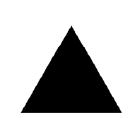 x$10=Classic Caramel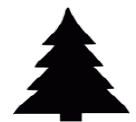 x$10=Cajun Crunch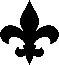 x$10=Butter Microwave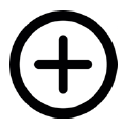 x$20=Kettle Microwave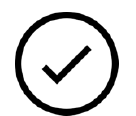 x$20=Trail Mix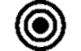 x$20=Cheddar Cheese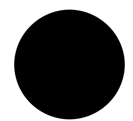 x$25=Jalapeno Cheddar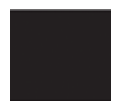 x$25=Maple Pecan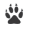 x$25=Sea Salt Splash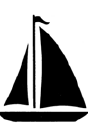 x$25=Mud Puddles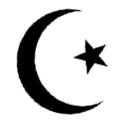 x$25=Peanut Butter Cup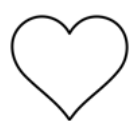 x$25=Caramel with Sea Salt – Ohio State Tin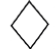 x$25=Milk Chocolate Pretzels – Browns Tin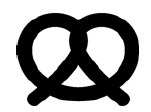 x$25=White Chocolate Pretzels – Indians Tinx$25=Double Butter Microwave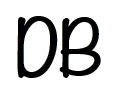 x$30=Classic Trio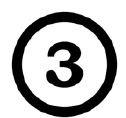 x$30=Cheese Lovers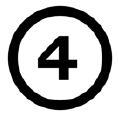 x$40=Chocolate Lovers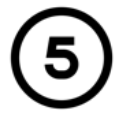 x$50=TOTALSTOTALSTOTALSTOTALSTOTALS=Product DescriptionNumber of Containers Signing OutRetail CostProduct DescriptionNumber of Containers Signing OutRetail CostYellow Popping Corn$10Classic Caramel$10Cajun Crunch$10Butter Microwave$20Kettle Microwave$20Trail Mix$20Cheddar Cheese$25Jalapeno Cheddar$25Maple Pecan$25Sea Salt Splash$25Mud Puddles$25Peanut Butter Cup$25Caramel with Sea Salt – Ohio State Tin$25Milk Chocolate Pretzels – Browns Tin$25White Chocolate Pretzels – Indians Tin$25Double Butter Microwave$30Classic Trio$30Cheese Lovers$40Chocolate Lovers$50